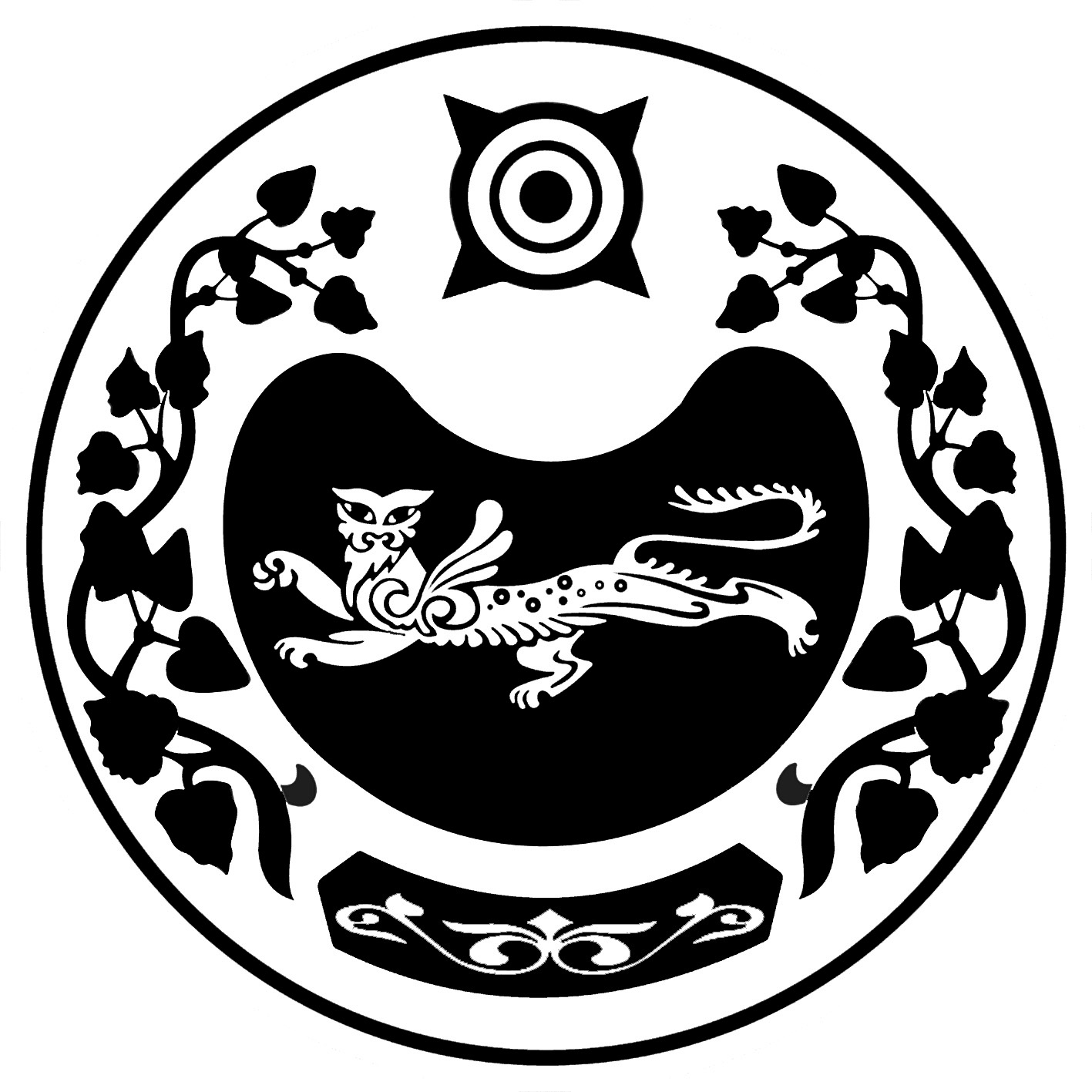 	ПОСТАНОВЛЕНИЕ	от  17.06.2023 г.                                            №    34-П                                                                    аал РайковО развертывании общественного спасательного поста  на озере Ждановское  (35 км Аскизского тракта)В соответствии с Федеральными законами от 21.12.1994 № 68-ФЗ «О защите населения и территорий от чрезвычайных ситуаций природного и техногенного характера» (с последующими изменениями), от 30.03.1999 № 52-ФЗ «О санитарно-эпидемиологическом благополучии населения» (с последующими изменениями), от 06.10.2003 № 131-ФЗ «Об общих принципах организации местного самоуправления в Российской Федерации» (с последующими изменениями), Законом Республики Хакасия от 17.12.2008 № 91-ЗРХ «Об административных правонарушениях» (с последующими изменениями), на основании распоряжения Главы Республики Хакасия - Председателя Правительства Республики Хакасия от 07.05.2020 № 40-рп «Об обеспечении безопасности людей на водных объектах в Республике Хакасия в летний период 2020 года», решения Комиссии по предупреждению и ликвидации чрезвычайных ситуаций и обеспечению пожарной безопасности при Правительстве Республики Хакасия от 20.05.2020 № 20, в целях обеспечения безопасности людей на водных объектах Усть-Абаканского района в летний период 2022 года,  руководствуясь статьей  Устава муниципального образования  Райковский сельсовет:ПОСТАНОВЛЯЮ: Развернуть общественный  спасательный пост  на озере Ждановское (35 км Аскизского тракта) и обеспечить его функционирование  в составе  2х человек на период с 17.06.2023 года по 13.08.2023 года.2. Утвердить положение об общественном спасательном посте (Приложение 1).3. Общественный спасательный пост расположить в прибрежной зоне с достаточной видимостью акватории водоема, в палатке, под навесом или облегченном вагончике.4.  Общественный спасательный пост оснастить информационным стендом по обеспечению безопасности людей на водных объектах, номерами телефонов служб экстренного реагирования.5. Установить график работы общественного спасательного поста (Приложение №2)     6.  Специалисту Силиной А.В. опубликовать настоящее постановление в средствах массовой информации (на официальном сайте и т.д.).Назначить Нечкина В.Ю. Главу Райковского сельсовета ответственным лицом за местами массового отдыха населения на водных объектах поселения, направить до 02.06.2023 в отдел по МР, ГО и ЧС администрации Усть-Абаканского района перечень мест массового отдыха людей на водных объектах поселения (при наличии) и список ответственных лиц, закрепленных за данными местами.7.  Контроль за исполнением настоящего постановления оставляю за собой.8.  Настоящее постановление вступает в силу с момента опубликования. Глава  Райковского сельсовета                                                                      В.Ю. НечкинПОЛОЖЕНИЕ об общественном спасательном посте  на озере Ждановское (35 км Аскизского тракта)Общие положения.1.1.Общественный спасательный пост на озере Ждановское  (35 км Аскизского тракта) предназначен для предупреждения несчастных случаев с людьми и оказания помощи терпящим бедствие на воде в неорганизованных местах массового отдыха населения.1.2.  Личный состав общественного спасательного поста должен быть подготовлен и профессионально обучен по спасению людей на воде, оснащен современными спасательными средствами, аппаратурой связи.1.3. Дежурство на водных объектах проводится в соответствии с утвержденным графиком.1.4. Управление спасательными работами до прибытия старшего должностного лица возлагается на старшего матроса-спасателя общественного спасательного поста.2. Задачи общественного спасательного поста.	2.1. В процессе подготовки к купальному сезону матросы-спасатели общественного спасательного поста:убеждаются в наличии документации по обследованию и очистке акватории массового отдыха людей и должностных инструкций общественного спасательного поста;уточняют границы зоны ответственности общественного спасательного поста;разрабатывают схему наблюдения за акваторией, порядок связи со спасательными службами и единой дежурно-диспетчерской службой муниципального образования, на территории которого расположен водный объект;определяют порядок информирования отдыхающих о мерах безопасности на воде, проведения массово-разъяснительной и профилактической работы; принимают имущество общественного спасательного поста, поверяют его комплектность и исправность;осуществляют дежурство в целях обеспечения безопасности людей в необорудованных местах массового отдыха населения на водоемах.2.2. В период работы общественного спасательного поста матросы-спасатели:ведут непрерывные наблюдения за отдыхающими в акватории пляжа;принимают меры по недопущению купания граждан в состоянии алкогольного опьянения;		принимают меры по недопущению пребывания детей без присмотра взрослых;предупреждают об опасности использования на воде автомобильных камер, надувных матрасов, плотов, лежаков, досок и т.д.;прекращают игры на воде, связанные с опасностью для жизни людей, прыжки с причалов, ныряние в местах с малыми глубинами;при выявлении тонущего или уставшего пловца незамедлительно приходят ему на помощь;предоставляют первую помощь потерпевшему;организовывают экстренный вызов работников «скорой помощи»;передают информацию о происшествии в единую дежурно-диспетчерскую службу муниципального образования, на территории которого расположен водный объект; информируют отдыхающих граждан о штормовом предупреждении; проводят с отдыхающими на пляже профилактическую работу по предупреждению несчастных случаев на воде. ведут установленную документацию: журнал приема (сдачи) дежурства общественного спасательного поста; книгу актов о несчастных случаях с людьми на воде; актуализируют данные в Информационном листе общественного спасательного поста.3. Ответственный за деятельность общественного спасательного поста назначается распоряжением  Главы Райковского сельсовета;Обязанности ответственного за деятельность общественного спасательного поста:подбирает личный состав  (матросов-спасателей);разрабатывает должностные инструкции и графики работы личному составу общественного спасательного поста;систематически проводит проверку знаний обязанностей и руководящих документов личного состава общественного спасательного поста;руководит деятельностью общественного спасательного поста и спасательными работами  в соответствии с требованиями руководящих документов;организует дежурство личного состава в целях оказания помощи терпящим бедствие на вод проверяет несение службы;обеспечивает сохранность основных средств, оборудования и имущества.4. Состав общественного спасательного поста.4.1. В состав общественного спасательного поста входит:старший матрос-спасатель – 1 чел.;матрос-спасатель - 1 чел.4.2. Общественные спасательные посты комплектуются из числа лиц в возрасте от 18 лет до 55 лет, годными по состоянию здоровья и прошедшими специальное обучение.5. Оснащение общественного спасательного поста.5.1. Стационарный общественный спасательный пост:гребная лодка (надувная или жесткомодульная, пассажировместимость – 3-4 чел.)  - 1 шт.;жилет спасательный (взрослый) – по количеству спасателей;кольцо спасательное с линем (30 м) «конец Александрова» – 1 комплект;круг спасательный – 1 шт.;           аптечка первой медицинской помощи – 1 шт.;бинокль – 1 шт.;средства связи (сот. тел, рации) – 1 шт.;легководолазное снаряжение (ласты, маски) – 2 комплекта;пляжный стенд по обеспечению безопасности людей на водных объектах –   2 шт.мегафон (рупор) – 1 шт.;палатка (тент) или вагончик – 1 шт.;стол – 1 шт.;стул – по количеству спасателей;набор универсальный (топор, пила, лопата) – 1 комплект;огнетушитель порошковый – 1 шт.;кушетка медицинская – 1 шт.5.2. Мобильный общественный спасательный пост:гребная лодка (надувная или жесткомодульная, пассажировместимость – 3-4 чел.) – 1 шт.;жилет спасательный (взрослый) – по количеству спасателей;круг спасательный – 1 шт.;аптечка первой медицинской помощи – 1 шт.;бинокль – 1 шт.;средства связи (сот. тел, рации) – 1 шт.;легководолазное снаряжение (ласты, маски) – 2 комплекта;мегафон (рупор) – 1 шт.;палатка или тент – 1 шт.;стол – 1 шт.;стул – по количеству спасателей;набор универсальный (топор, пила, лопата) – 1 комплект;транспортное средство – 1 шт.Приложение 2к постановлению Администрации Райковского сельсовета от 17.06.2023 г. № 34-ПГРАФИКработы общественного спасательного постана озере Ждановское(35км Аскизского тракта)Период работы общественного спасательного поста с 17 июня до 13 августа.Дежурство матросов- спасателей:- пятница- с 12-00 до 20-00;- суббота- с 08-00 до 20-00;- воскресенье- с 08-00 до 20-00.Специалист администрации Райковского сельсовета                                                                    А.В. СилинаРОССИЯ ФЕДЕРАЦИЯЗЫХАКАС РЕСПУБЛИКААUБАН ПИЛТIРI АЙМАХРАЙКОВСКАЙ ААЛ ЧJБIУСТАU-ПАСТААРОССИЙСКАЯ ФЕДЕРАЦИЯРЕСПУБЛИКА ХАКАСИЯУСТЬ-АБАКАНСКИЙ РАЙОНАДМИНИСТРАЦИЯРАЙКОВСКИЙ СЕЛЬСОВЕТПриложение 1к постановлению Администрации (Райковского сельсовета)от 17.06.2023 г. № 34-П